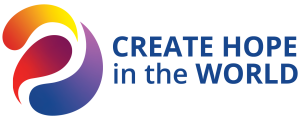 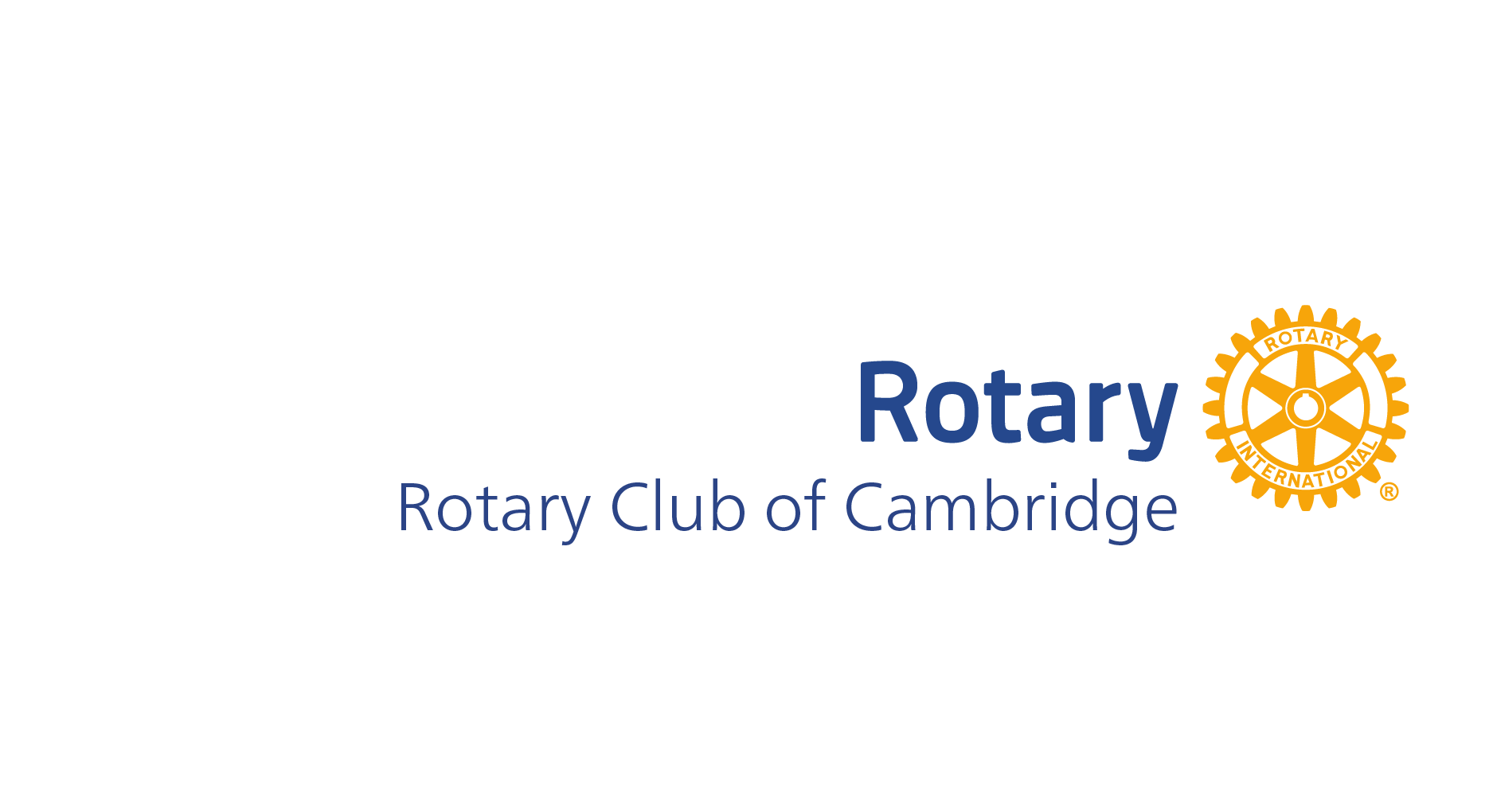                                                                                                                                        District 9423CAMBRIDGE COURIER___________________________________________________________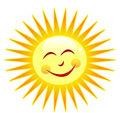 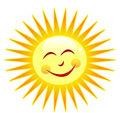 